CENTRO IPPICO BRIANTEO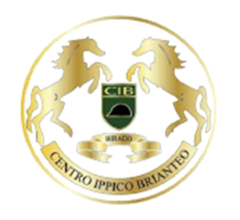 BIRAGO DI LENTATE SUL SEVESO (MB)Via Gerbino 35Coordinate GPS: 45° 39’ 49” N – 9° 06’ 13” ECodice aziendale: 119MI007 C.I. NAZIONALE C0* + AMBASSADORMANIFESTAZIONE A PORTE CHIUSE12 DICEMBRE 2021ORARI INDICATIVIORARI INDICATIVIORARI INDICATIVIORARI INDICATIVIORARI INDICATIVIORARI INDICATIVICategorieP.F.OrariPartentiL401PRECISIONE - TAB. A8:30RICOGNIZIONE UNICA7L501PRECISIONE - TAB. AA SEGUIRERICOGNIZIONE UNICA26L601PRECISIONE - TAB. AA SEGUIRERICOGNIZIONE UNICA27L701PRECISIONE - TAB. AA SEGUIRERICOGNIZIONE UNICA16LBP703TEMPO - TAB. AN.P. 10:454LB801PRECISIONE - TAB. AA SEGUIRE37B903A TEMPO - TAB. AN.P. 12:30RICOGNIZIONE UNICA13B100 4A TEMPO - TAB. CA SEGUIRERICOGNIZIONE UNICA11B110 19.2SPECIALE A FASI CONSECUTIVE - TAB. AA SEGUIRE9C115 19.2PECIALE A FASI CONSECUTIVE - TAB. AA SEGUIRE9C120 10.1A BARRAGE CONSECUTIVO - TAB. AA SEGUIRERICOGNIZIONE UNICA1C130 10.1A BARRAGE CONSECUTIVO - TAB. AA SEGUIRERICOGNIZIONE UNICA5Info: Carolina Marenghi * mail carolinamarenghimail.com  ) 3336164554Info: Carolina Marenghi * mail carolinamarenghimail.com  ) 3336164554Info: Carolina Marenghi * mail carolinamarenghimail.com  ) 3336164554Info: Carolina Marenghi * mail carolinamarenghimail.com  ) 3336164554Info: Carolina Marenghi * mail carolinamarenghimail.com  ) 3336164554Info: Carolina Marenghi * mail carolinamarenghimail.com  ) 3336164554FAMILIARIZZAZIONESABATO IL CAMPO GARA INDOOR DISPONIBILE SINO ALL ORE 16;00 E TENSOSTRUTTURA SINO ALLE ORE 18:00FAMILIARIZZAZIONESABATO IL CAMPO GARA INDOOR DISPONIBILE SINO ALL ORE 16;00 E TENSOSTRUTTURA SINO ALLE ORE 18:00FAMILIARIZZAZIONESABATO IL CAMPO GARA INDOOR DISPONIBILE SINO ALL ORE 16;00 E TENSOSTRUTTURA SINO ALLE ORE 18:00FAMILIARIZZAZIONESABATO IL CAMPO GARA INDOOR DISPONIBILE SINO ALL ORE 16;00 E TENSOSTRUTTURA SINO ALLE ORE 18:00FAMILIARIZZAZIONESABATO IL CAMPO GARA INDOOR DISPONIBILE SINO ALL ORE 16;00 E TENSOSTRUTTURA SINO ALLE ORE 18:00FAMILIARIZZAZIONESABATO IL CAMPO GARA INDOOR DISPONIBILE SINO ALL ORE 16;00 E TENSOSTRUTTURA SINO ALLE ORE 18:00L'ACCESSO AL CENTRO IPPICO È CONSENTITO AI POSSESSORI DI GREEN PASS BASE (VACCINO, TAMPONE, GUARIGIONE), PER ACCESSO ALLE TRIBUNE INDOOR E AL BAR VERRÀ LIMITATO AI POSSESSORI DEL GREEN PASS RAFFORZATO (VACCINO E GUARIGIONE). PER ATLETI E STAFF TECNICO È RICHIESTO GREEN PASS BASE. PER I MINORI DI 12 ANNI SCHEDA ANAMNESTICA FIRMATA DAI GENITORI.L'ACCESSO AL CENTRO IPPICO È CONSENTITO AI POSSESSORI DI GREEN PASS BASE (VACCINO, TAMPONE, GUARIGIONE), PER ACCESSO ALLE TRIBUNE INDOOR E AL BAR VERRÀ LIMITATO AI POSSESSORI DEL GREEN PASS RAFFORZATO (VACCINO E GUARIGIONE). PER ATLETI E STAFF TECNICO È RICHIESTO GREEN PASS BASE. PER I MINORI DI 12 ANNI SCHEDA ANAMNESTICA FIRMATA DAI GENITORI.L'ACCESSO AL CENTRO IPPICO È CONSENTITO AI POSSESSORI DI GREEN PASS BASE (VACCINO, TAMPONE, GUARIGIONE), PER ACCESSO ALLE TRIBUNE INDOOR E AL BAR VERRÀ LIMITATO AI POSSESSORI DEL GREEN PASS RAFFORZATO (VACCINO E GUARIGIONE). PER ATLETI E STAFF TECNICO È RICHIESTO GREEN PASS BASE. PER I MINORI DI 12 ANNI SCHEDA ANAMNESTICA FIRMATA DAI GENITORI.L'ACCESSO AL CENTRO IPPICO È CONSENTITO AI POSSESSORI DI GREEN PASS BASE (VACCINO, TAMPONE, GUARIGIONE), PER ACCESSO ALLE TRIBUNE INDOOR E AL BAR VERRÀ LIMITATO AI POSSESSORI DEL GREEN PASS RAFFORZATO (VACCINO E GUARIGIONE). PER ATLETI E STAFF TECNICO È RICHIESTO GREEN PASS BASE. PER I MINORI DI 12 ANNI SCHEDA ANAMNESTICA FIRMATA DAI GENITORI.L'ACCESSO AL CENTRO IPPICO È CONSENTITO AI POSSESSORI DI GREEN PASS BASE (VACCINO, TAMPONE, GUARIGIONE), PER ACCESSO ALLE TRIBUNE INDOOR E AL BAR VERRÀ LIMITATO AI POSSESSORI DEL GREEN PASS RAFFORZATO (VACCINO E GUARIGIONE). PER ATLETI E STAFF TECNICO È RICHIESTO GREEN PASS BASE. PER I MINORI DI 12 ANNI SCHEDA ANAMNESTICA FIRMATA DAI GENITORI.L'ACCESSO AL CENTRO IPPICO È CONSENTITO AI POSSESSORI DI GREEN PASS BASE (VACCINO, TAMPONE, GUARIGIONE), PER ACCESSO ALLE TRIBUNE INDOOR E AL BAR VERRÀ LIMITATO AI POSSESSORI DEL GREEN PASS RAFFORZATO (VACCINO E GUARIGIONE). PER ATLETI E STAFF TECNICO È RICHIESTO GREEN PASS BASE. PER I MINORI DI 12 ANNI SCHEDA ANAMNESTICA FIRMATA DAI GENITORI.